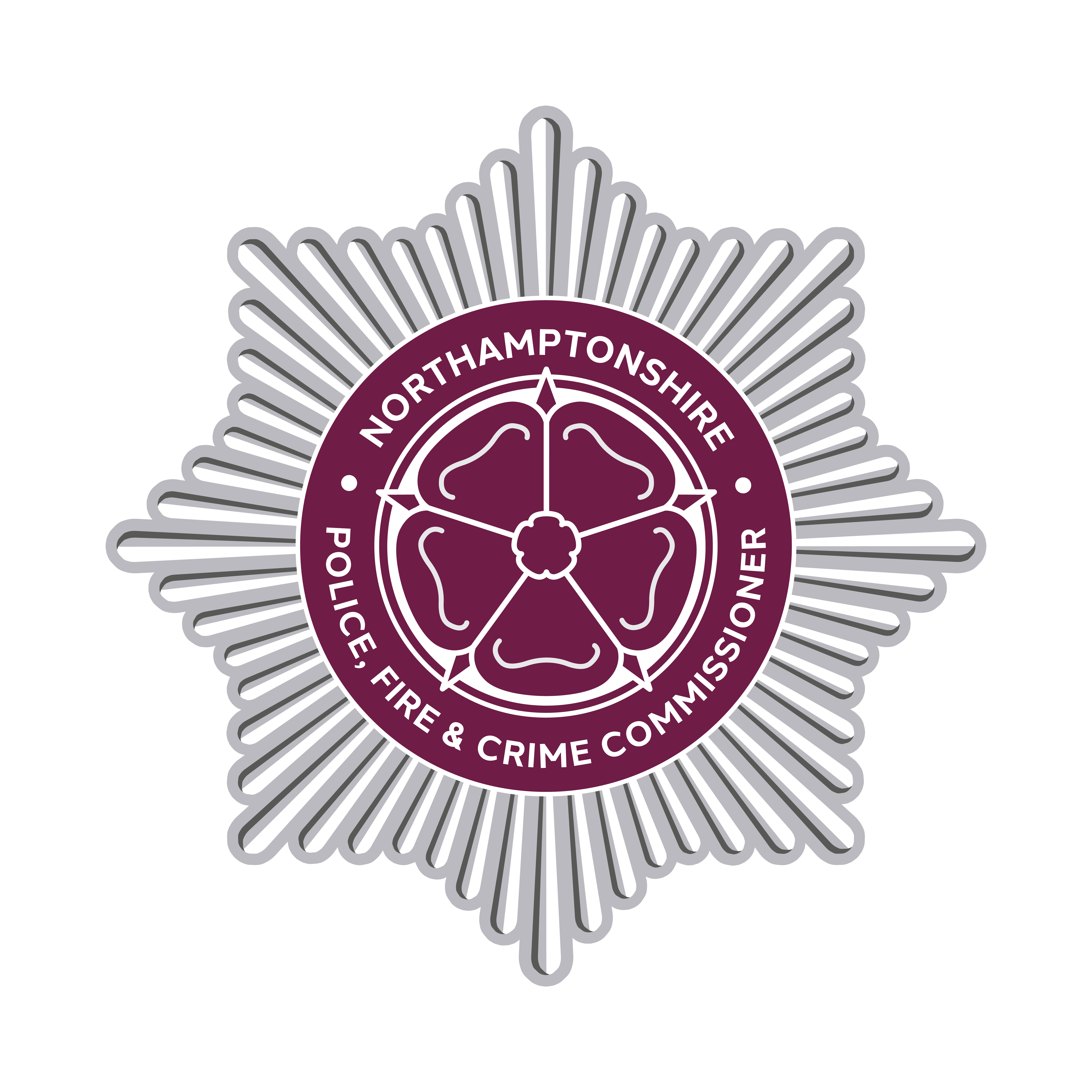 NORTHAMPTONSHIRE POLICE, FIRE AND CRIME COMMISSIONER
RESERVES STRATEGY (UPDATED JANUARY 2024)Reserves StrategyReserves are a key part of medium-term financial planning with other components including revenue spending plans, income forecasts, potential liabilities, capital investment plans, borrowing and council tax levels.  Decisions on these are inter-linked.  Consequently, some organisations will need to maintain reserves at higher levels than others.All publicly funded organisations should have a reserves strategy to demonstrate transparency and accountability, to comply with best practice financial management and to justify the levels of reserves held.The PFCC maintains reserves to provide a measure of protection against risk.  Without this protection, any unforeseen expenditure would have to be met either by increases in Council Tax or immediate savings (potentially through reductions in service levels).The term "reserves" has a variety of technical and everyday meanings, depending on the context in which it is used.  In this strategy, it is taken to mean funds set-aside at the PFCC’s discretion for general or specific future purposes. Reserves are required to protect and enhance the financial viability and in particular:To maintain a degree of in-year financial flexibility.To enable the PFCC to deal with unforeseen circumstances and incidents.To set aside monies to fund major developments in future years.To enable the PFCC to invest to transform and achieve improved service effectiveness and efficiency.To set aside sums for known and potential liabilities.To provide an operational contingency at service level.Reserves should not be held to fund ongoing revenue expenditure as this is unsustainable in the long term.  However, they may be important in smoothing a major financial imbalance (revenue or capital) over a longer timescale.  CIPFA Bulletin 13 – Local Authority Reserves and Balances (Updated) published March 2023 states:“Balancing the annual budget by drawing on general reserves may be viewed as a legitimate short-term option.  However, it is not normally prudent for reserves to be deployed to finance recurrent expenditure.  CIPFA has commented that councils should be particularly wary about using one off reserves to deal with shortfalls in current funding.  Where such action is to be taken, this should be made explicit, and an explanation given as to how such expenditure will be funded in the medium to long term.”The reserves strategy assumes that the Medium-Term Financial Plan (MTFP) is broadly balanced on a sustainable basis across the five year planning period.  If the financial impact of current economic conditions continues to impact on taxbase and council tax levels over the medium term, then this could impact on those assumptions. Reserves should reflect the agreed financial strategy and should represent the quantified impact of risks and opportunities over the planning period, weighted for their probability.National Guidance and Compliance with Home Office Guidance on Police Reserves The CIPFA Bulletin includes guidance on the establishment and maintenance of local authority reserves and balances, setting out the key factors that should be taken into account locally in making an assessment of the appropriate level of reserves and balances to be held. In the written statement that accompanied the Provisional Police Grant report on 19th December 2017, the then Policing Minister stated:“you may be aware that police reserves currently stand at around £1.6bn, which compares to £1.4bn in 2011. We will be changing guidance to PFCCs to ensure that police officers and the public have access to more detailed information on how PFCCs intend to use this public money.” This strategy complies with the Ministerial requirement.On 31 March 2018, the Minister for Policing and the Fire Service published new guidance on the information that each PFCC must publish in terms of police reserves which is still relevant today.  One of the key requirements is that the information on each reserve should make clear how much of the funding falls into each of the following three categories:Funding for planned expenditure on projects and programmes over the period of the current medium term financial plan.Funding for specific projects and programmes beyond the current planning period.As a general contingency to meet other expenditure needs held in accordance with sound principles of good financial management.This information is summarised across the Home Office headings as at 31/3/24, together with the proposed use of the reserves held at that date as follows:Note: numbers may not sum due to roundingGeneral ReserveIn order to assess the adequacy of the unallocated general reserve when setting the budget, the PFCC, on the advice of the two Chief Finance Officers, should take account of the strategic, operational and financial risks facing the authority.  This assessment of risk should include external risks, as well as internal risks, for example the ability to deliver planned efficiency savings. Whilst there is no prescribed level of reserves that PFCCs should hold; it is influenced by individual discretion, local circumstances, advice from external auditors, risk management arrangements and risk appetite.  CIPFA guidance specifically cautions against prescriptive national guidance for a minimum or maximum level of reserves and states:“The many factors involved when considering appropriate levels of reserves can only be assessed properly at a local level. A considerable degree of professional judgement is required. The chief finance officer may choose to express advice on the level of balances in cash and/or as a percentage of budget (to aid understanding) so long as that advice is tailored to the circumstances of the authority.” However, the minimum level of reserves may be set for the authority by the Ministers in England and Wales where an authority does not act prudently, disregards the advice of its chief finance officer or is heading for financial difficulties.CIPFA indicate a minimum general reserve level is typically between 2% and 3% of net budget requirement. In Policing, average general reserves are around 5% whilst in the Fire sector there are a higher level of both general and earmarked reserves held. In December 2022, prior to the provisional Local Government Settlement, the Department of Levelling Up, Housing and Communities (DLUHC) issued a policy statement.  The statement included specific mention of the level of reserves built up during the pandemic and which applies to Fire and Police as follows:“The government notes the significant increase in some local authority reserves over the 2 years of the pandemic. We encourage local authorities to consider how they can use their reserves to maintain services in the face of immediate inflationary pressures., taking account, of course, of the need to maintain appropriate levels of reserves to support councils’ financial sustainability and future investment. In order to support council members and local electorates to understand the reserves that their local authorities are holding and what they are used for, we will also explore releasing a user-friendly publication of the reserves data currently collected in the Local Authority Revenue Expenditure and Financing Outturn Statistics. We will consult with trusted partners, including the Local Government Association, about doing this”. The PFCC has considered his reserves strategy and wishes to hold a sufficient but not excessive level of reserves.  In determining this position, Annexe 1 outlines how the PFCC complies with the 7 key CIPFA principles which can be used to assess the adequacy of reserves.Given that the PFCC is required to meet the first 1% of any special grant requirement, and the level and range of earmarked reserves available to the PFCC, it seems prudent that the current policy is to maintain general reserves at a guideline level of around 3% of annual net revenue expenditure, with a minimum of 2.5%. At present, there are no plans to use the general reserve during the period of the MTFP. However, with forecast budget increases, there is a need to ensure the level of general reserves keeps pace to ensure minimum and guideline levels are achieved as follows: Where appropriate and if budget levels are higher than those forecast in the MTFP, the PFCC will endeavour to increase general reserves from 2025/26.  Based on current forecasts, an additional £0.7m would increase levels to above 3% throughout the life of the MTFP.Earmarked ReservesIn addition to the general reserve, the PFCC holds a number of reserves which are earmarked for specific purposes.The predicted position for each earmarked reserve as at 31/3/2024, together with an outline of its specific purpose is attached at Annexe 2. At the 31/3/2024, it is estimated that the PFCC will hold £19.114m in earmarked reserves which are as follows and detailed in Annexe 3:Insurance – To hold funds set aside if considered prudent for civil claims (Public and Employer liability) in line with professional advice.Operational Equipment – To smooth the impact on the revenue budget in respect of the cost of replacing operational equipment, rather than impacting disproportionately on the budget in any one year.Earmarked (Carry-Forwards) – To hold previous years underspends which are ring-fenced and carried forward for specific purposes in the medium term.Pensions – To smooth the impact of ill-health retirements and to meet the costs of any unexpected pension-related pressures in excess of budget provision where the timing of such pressures are uncertain.Smoothing – To enable the savings generated to be earmarked and released over future years as needed, smoothing the impact of uncertain variations and timing of savings programmes on the revenue budget. PFCC Initiatives – To deliver funding towards the specific initiatives of the PFCC arising from the Police, Fire and Crime Plan.Transformation – To support initiatives and transformative activities such as investments in technology and other innovation.Safer Roads – To use in line with specific criteria for equipment or road safety initiatives.  Following the 2018/19 budget initiatives, a Road Safety Alliance was set up with partners to produce priorities and the PFCC’s reserve is used to fund specific road safety grants and is used to fund the policing priorities from this.Neighbourhood – To capture any underspends from the in-year Police Officer and Police Community Support Officers (PCSO) budgets.  It is intended that the PCSO proceeds of this reserve will be specifically used to support neighbourhoods, and that Police Officer funds are used to maintain officer strength where needed.Developer Contributions (S106) – To collect the drawn down developer contributions awarded to the PFCC in line with S106 planning arrangements.  These funds will be released in accordance with the terms of the agreements, usually to fund capital expenditure.  The reserve only accounts for funds once they have been drawn down.Capital – To hold capital financing underspends or disposal proceeds.  These are to be used to fund the capital programme and minimise borrowing in line with the Treasury Management Strategy.Collaboration – To hold previous years underspends on regional collaboration to fund regional asset replacements.  Each PCC holds their share of the regional reserves, set aside to meet future regional costs.The forecast balance on the reserves, taking into account a prudent estimate of timings for proposals which are currently being developed is detailed within Annexe 3.ProvisionsThe CIPFA Statement of Recommended Practice is prescriptive about when provisions are required (and when they are not permitted).  A provision must be established for any material liabilities of uncertain timings or amount, to be settled by the transfer of economic benefits.  In accordance with this statutory guidance, the Force hold an established ‘Insurance Provision’ which is reviewed as part of the closedown process for each year.Procedures for management and controlAny drawdown from reserves is subject to the approval of the PFCC, on advice from the PFCC’s Chief Finance Officer (OPFCC CFO); or under the delegated authority of the OPFCC CFO. The Local Government Act 2003 requires the S151 officer to report annually on the adequacy of the reserves and this is included within the statement on the robustness of the estimates used for the budget and the adequacy of the proposed financial reserves. The Strategy will be reviewed annually by the OPFCC CFO as part of the Budget and Precept process.  Annexe 1Northamptonshire OPFCC - Compliance with the 7 Key CIPFA Principles to assess the adequacy of reserves Annexe 2      RESERVES OF THE NORTHAMPTONSHIRE PFCC2024/25 to 2028/29Annexe 3Summary of Revenue and Capital Reserves 2023/24 to 2028/29Note: numbers may not sum due to roundingReserveForecast Balance as at 31/3/2024Funding for planned expenditure on projects and programmes over the MTFP (24/25-28/29)Total Forecast Revenue and Capital Reserves as at 31 March 2029Funding for specific projects and programmes beyond the current planning periodAs a general contingency to meet other expenditure needs £m£m£m£m£mGeneral Fund5.3005.3005.300Earmarked Revenue:Insurance3.6243.6243.624Operational Equipment0.400(0.200)0.2000.200Carry Forwards0.200(0.200)0.0000.000Pensions0.2150.2150.215Smoothing3.028(0.889)2.1392.139PFCC Initiatives3.908(1.240)2.668(2.668)0.000Transformation2.458(1.582)0.876(0.876)0.000Safer Roads0.501(0.330)0.171(0.171)0.000Neighbourhood3.937(2.363)1.5741.574Total Earmarked18.271(6.804)11.467(3.715)7.752Collaboration0.5750.575(0.575)0.000Total Revenue18.846(6.804)12.042(4.290)7.752Capital:Capital Reserve0.0770.077(0.077)0.000S106 Developer Contributions0.191(0.191)0.0000.000Total Capital0.268(0.191)0.077(0.077)0.000Total Reserves24.414(6.995)17.419(4.367)13.052Year£m%2024/255.3002.9%2025/265.3002.8%2026/275.3002.7%2027/285.3002.7%2028/295.3002.6%Budget Assumptions (CIPFA Principles)2024/25 Situation in NorthamptonshireThe treatment of inflation and interest ratesNorthamptonshire makes full and appropriate provision for pay and price increases, informed by benchmarking with peers.An informed assessment is made in the Treasury Management Strategy of interest rate movements. All income and expenditure in the budget is prepared and published at outturn prices.Additionally, there are operational and inflation contingencies to mitigate any volatility during the year.Estimates of the level and timing of capital receiptsNorthamptonshire has recently reviewed its estates strategy as a fundamental part of the capital programme and has made a prudent assumption of future capital receipts across the programme which are being used to fund capital expenditure and minimise the impact of borrowing on the budget.The treatment of demand led pressuresThe Force is required to operate and manage within its annual budget allocation.  Overtime budgets are devolved within the Force to enable operational leaders to make decisions and the Chief Constable retains an operational contingency to support additional major incidents. On an exceptional basis, agreement is sought from the PFCC to utilise carry forwards to meet one off demand led pressures and demand led pressures are scrutinised and built into the budget set by the PFCC.Northamptonshire have identified savings in previous years which mean that opportunities for efficiencies are less than in previous years. The PFCC is keen to ensure the Force continue to identify efficiencies where it makes sense to do so, and a 1% efficiency target (of which half is expected to be cashable) is set as part of the budget and MTFP and detailed within the annual strategic outcomes agreed with the Chief Constable.Depending on funding availability, the PFCC has and will continue to support investment in areas that reduce demand, or which increase efficiency/capacity to deal with demand.General reserves are only used as a last resort to manage and fund demand led pressures.The treatment of Planned Efficiency Savings/Productivity GainsThe Force have met all financial savings and challenges sought in previous years and in addition to realising efficiencies, have set a £0.8m efficiency target as part of the 2024/25 budget.The Force undertake budget challenge meetings and have identified a range of efficiencies to take forward which they will discuss with the Chief Constable and PFCC as they are refined. The Force operates a Strategic Planning Board which monitors investments, savings and efficiencies and is attended by OPFCC representatives.There are efficiency requirements aligned to the MTFP and any identified savings and efficiencies will be monitored and reviewed regularly by the service and are only included as achieved in budgets when confirmed and verified.The financial risks inherent in any significant new funding partnerships, collaboration, major outsourcing arrangements or major capital developments.The financial consequences of partnership collaboration working outsourcing arrangements or capital investment are reported to the PFCC as part of the medium-term planning process.  Where relevant, any additional costs are incorporated into the annual revenue budget and/or capital programme.There is a risk that partners will withdraw funding as their own budgets are squeezed, or that the continued viability of private sector commercial partners will be exposed to risk in the face of an economic recession. The availability of reserves, government grants and other funds to deal with major contingencies and the adequacy of provisions.Northamptonshire OPFCC have created earmarked reserves and provisions to meet specific expenditure items and have added to these further in this strategy. Their use and balances are detailed in Annexe 3.Northamptonshire maintains an insurance provision, the adequacy of which is monitored in detail by the legal services insurance advisors, together with our insurance advisors.  The access criteria for special grants state that PFCCS may be required to fund up to 1% of their net budget requirement themselves before the Government considers grant aid.  This applies on an annual basis.Northamptonshire’s general reserve provides sufficient scope to cover this eventuality.The general financial climate to which the Authority is subjectIt is anticipated that the financial climate will continue to be challenging and the medium-term financial plan reflects the “best estimate” of future inflation rates and increases in government grants and contributions.The Commercial team keep the authority updated on matters/risks affecting large contracts and supply chain.The MTFP will be regularly reviewed and updated to support operational decision making.RationaleHow and when usedLevelRisk If Reserve Not HeldManagement and controlReviewGENERAL RESERVETo maintain a degree of in-year financial flexibility;To enable the PFCC to deal with unforeseen circumstances and incidents;To set aside sums for known and potential liabilities;To support the operational contingency held at service level if demands on them exceed the contingency levels held.To meet exceptional spending needs or overspends which are unable to be otherwise financed at the year end. To smooth the profile of funding revenue over a medium term financial periodTo allow higher spending without raising council tax on a one-off basis General principle of 3% of net budget requirement, with a minimum level of 2.5%The general reserve is held at a level which reflects risk, uncertainties, and volatility.If no reserve is held there may be insufficient resources available for major catastrophe, which could jeopardise financial status and reputation of the PFCC. The PFCC would have recourse to Home Office discretionary special grant if costs exceed 1% of budget or CLG Bellwin scheme for natural disasters PFCC, on advice from PFCC CFO AnnualEARMARKED - INSURANCE To cover the potential and contingent liabilities of uninsured risks as assessed annually by our insurers based on claims outstanding.Balance will increase or reduce annually dependent on the PFCC’s outstanding claims record.Reviewed/scrutinised by the Joint Finance team and by legal and claims handling experts. Annual actuarial assessment determines the level of the reserve.Will vary according to annual risk assessmentThe reserve is held to cover potential uninsured risks.If no reserve is held the PFCC is potentially open to significant excess and claims payments in year beyond available revenue budgets. Assessment by insurers needs to be realistic not unduly pessimistic.PFCC, on advice from PFCC CFOAnnualEARMARKED - OPERATIONAL EQUIPMENTTo smooth the impact of operational equipment purchases on the revenue budgetTo access the funds a costed request has to be provided.Will vary according to usage and annual risk assessment.The reserve is held to smooth the impact of operational equipment replacement rather than have significant variations in the budget.If no reserve is held, the risk is that equipment would have to be replaced from the current year’s budget or capital programme.PFCC, on advice from PFCC CFOAnnualEARMARKED – CARRY FORWARDSTo fund specific expenditure requested by the force from previous year underspends or earmarked funding received.Business cases provided as part of the outturn report or specific funding conditions.Will vary according to financial outturn.Establishing a reserve enables an incentive and an opportunity to utilise year end underspends in a manner which will provide additionality and benefit for the service in future years, rather than finding resources from in-year or reserves.PFCC, on advice from PFCC CFOAnnualEARMARKED - PENSIONSTo meet the costs of any ill-health or injury retirements which are unbudgeted and fall directly on the PFCC.To cover any significant overspend on the employer contributions to the Pension Account.To cover costs in excess of budget relating to the administration of pension remedy, following changes to regulations. Annually as required.Transfers out depend on the amount resulted from successful claims during the year.Historically there has been budget provided within the Force revenue budget for approximately 6 claims in a year. Any unused budget within a year would represent transfers in. Will vary according to annual risk assessmentThe reserve is held to collect any underspend from ill health pensions in the budget and provides an opportunity to smooth the impact of a financial pressure or overspend in subsequent years.The reserve enables a flat and realistic annual budget to be set for ill-health pensions rather than being subject to annual variances. If no reserve is held, significant pension costs beyond normal budgeted profile could create pressure on the revenue budget or general reserves. PFCC, on advice from PFCC CFOAnnualEARMARKED - SMOOTHING To smooth the impact of fluctuations in the funding receipts from the collection fund if provided after the budget has been set.To collect efficiency savings realised to smooth the impact on future years budgets.Balance will increase or reduce annually dependent on budget levels and the savings programme.Will vary according to usage and annual risk assessment.The reserve is held to receive any efficiencies and funding in excess of the budget set and to utilise to ensure any variations are smoothed where appropriate. Also use to smooth budget fluctuations.If funds were not maintained the PFCC and the Force could be required to balance the budget or funding shortfalls by in year savings.There can be significant variations each year in the revenue budget whilst the timing of efficiency savings occur – this smoothing reserve will assist in mitigating that.PFCC, on advice from PFCC CFOAnnualEARMARKED - PFCC INITIATIVESTo deliver funding to for specific initiatives of the PFCC arising from the Police, Fire and Crime Plan To provide funding to deliver radical solutions to support the Police, Fire and Crime PlanAs required – typically informed by approved business cases for bids on the Fund.Will vary according to outturn and annual risk assessment.The reserve is held and was established from a PFCC reserve and has been increased by in-year underspends to support initiatives identified by the PFCC to support the Police, Fire and Crime Plan.It is used to pump prime initiatives or one-off requirements, and supports the budgeted Police, Fire and Crime Plan Initiatives within the revenue budget and local grant initiatives. If the reserve was not held initiatives would be funded either from the revenue budget or from other earmarked policing reserves. PFCC, on advice from PFCC CFO Annual EARMARKED - TRANSFORMATIONTo fund transformative activities and opportunities and meet initial and upfront costs of enabling services projects.  To access the funds a costed request has to be provided.Will vary according to outturn and annual risk assessment.The reserve was established to fund the transformative activities of bringing in house support services and developing shared systems for Police and to bring Fire onstream in future years.If funds were not provided, the risk is that equipment or services and resources required to bring in the systems and activities would have to be replaced from the current year’s budget or other reserves.If no funds were available, it may be that innovative activity is hindered.PFCC, on advice from PFCC CFOAnnualEARMARKED - SAFER ROADSFor surpluses of fines and speed awareness course income over expenditure that is reinvested in replacement equipment and road safety initiatives.The reserve is influenced by the work of the Road Safety Alliance formed in 2018/19As required – typically informed by approved business cases for bids on the Fund.Will vary according to outturn and annual risk assessment.The reserve is held to provide an opportunity for supporting local road safety related grants and to fund initiatives in the county identified locally and by the Road Safety Alliance.If reserve was not held then safety initiatives would have to be funded from the revenue budget, other reserves or not implemented.This reserve can only be used in accordance with the legislation for its use of road safety related activities.PFCC, on advice from PFCC CFOAnnualEARMARKED - NEIGHBOURHOODFor underspends in the Police Community Support Officers (PCSO) budget to be held to be used towards prioritising those resources and used in neighbourhoods or other associated requirements.For underspends in Police Officer Pay to be earmarked to support officer strength in the future.As required – typically informed by approved business cases for bids on the Fund.Will vary according to outturn and annual risk assessment.The reserve is held to provide an opportunity for underspends to be ring-fenced and retained on funding neighbourhood resources and activities.The reserve also provides an opportunity to overrecruit PCSOs or to use on other neighbourhood associated activities or requirements.If Police Officer funds were not earmarked, it is possible that officer numbers would not be able to be maintained.PFCC, on advice from PFCC CFOAnnualEARMARKED - COLLABORATIONTransfers in relate to underspend on regional collaboration. Transfers out represent contribution towards regional decisions Upon requirement on decision made to contribute towards projects in relation to regional collaborations. Decisions made on East Midlands PFCC and CC BoardsWill vary according to usage and annual risk assessment.If funds were not maintained, there would be a risk of regional projects not being supported.PFCC, on advice from PFCC CFOAnnualEARMARKED - CAPITALTo hold capital financing underspends or disposal proceeds.  These are to be used to fund the capital programme and minimise borrowing.Released to fund capital projects where deemed the most cost efficient way to do so, in line with the Treasury Management Strategy.Will vary according to outturn, usage and annual risk assessment.If unavailable, the cost of financing capital expenditure could adversely impact revenue budgets into the future.Capital projects may be deemed unaffordable.PFCC, on advice from PFCC CFOAnnualEARMARKED - DEVELOPER CONTRIBUTIONS (S106)To meet the additional cost of operational requirements To access the funds a costed request has to be provided which is consistent with the conditions of the developer contribution.Will vary according to usage and annual risk assessment.The reserve is held for funds allocated to the PFCC from developers towards the cost of infrastructure developments for Policing.If funds were not provided, the risk is that the additional costs would have to be factored into the capital programme. PFCC, on advice from PFCC CFOAnnualForecast Balance at 
31 March 2024Forecast Balance at 
31 March 2025Forecast Balance at 
31 March 2026Forecast Balance at 
31 March 2027Forecast Balance at 
31 March 2028Forecast Balance at 
31 March 2029£m£m£m£m£m£mHeld to meet budgetary risksInsurance3.6243.6243.6243.6243.6243.624Operational Equipment0.4000.2000.2000.2000.2000.2004.0243.8243.8243.8243.8243.824Held to support the medium term budgetEarmarked - Carry Forwards0.2000.0000.0000.0000.0000.000Victims0.0000.0000.0000.0000.0000.000Pensions0.2150.2150.2150.2150.2150.215Smoothing3.0282.5922.1392.1392.1392.1393.4432.8072.3542.3542.3542.354Held to facilitate change programmesPFCC Initiatives Reserve3.9082.9982.6682.6682.6682.668Transformation Reserve2.4580.6350.8760.8760.8760.876Safer Roads Reserve0.5010.4350.3690.3030.2370.171Neighbourhood Reserve3.9371.5741.5741.5741.5741.57410.8045.6425.4875.4215.3555.289Capital ReservesS106 Developer Contributions0.1910.2330.1330.0330.0000.000Capital Reserves0.0770.0770.0770.0770.0770.0770.2680.3100.2100.1100.0770.077Total PFCC Earmarked Reserves18.53912.58311.87511.70911.61011.544Collaboration Reserves - Held locally0.5750.5750.5750.5750.5750.575Total Earmarked Reserves19.11413.15812.45012.28412.18512.119General Fund 5.3005.3005.3005.3005.3005.300Total Reserves24.41418.45817.75017.58417.48517.419